中石化优惠申办指引一、个人客户“易捷加油”小程序注册指引第一步：微信搜索“易捷加油”小程序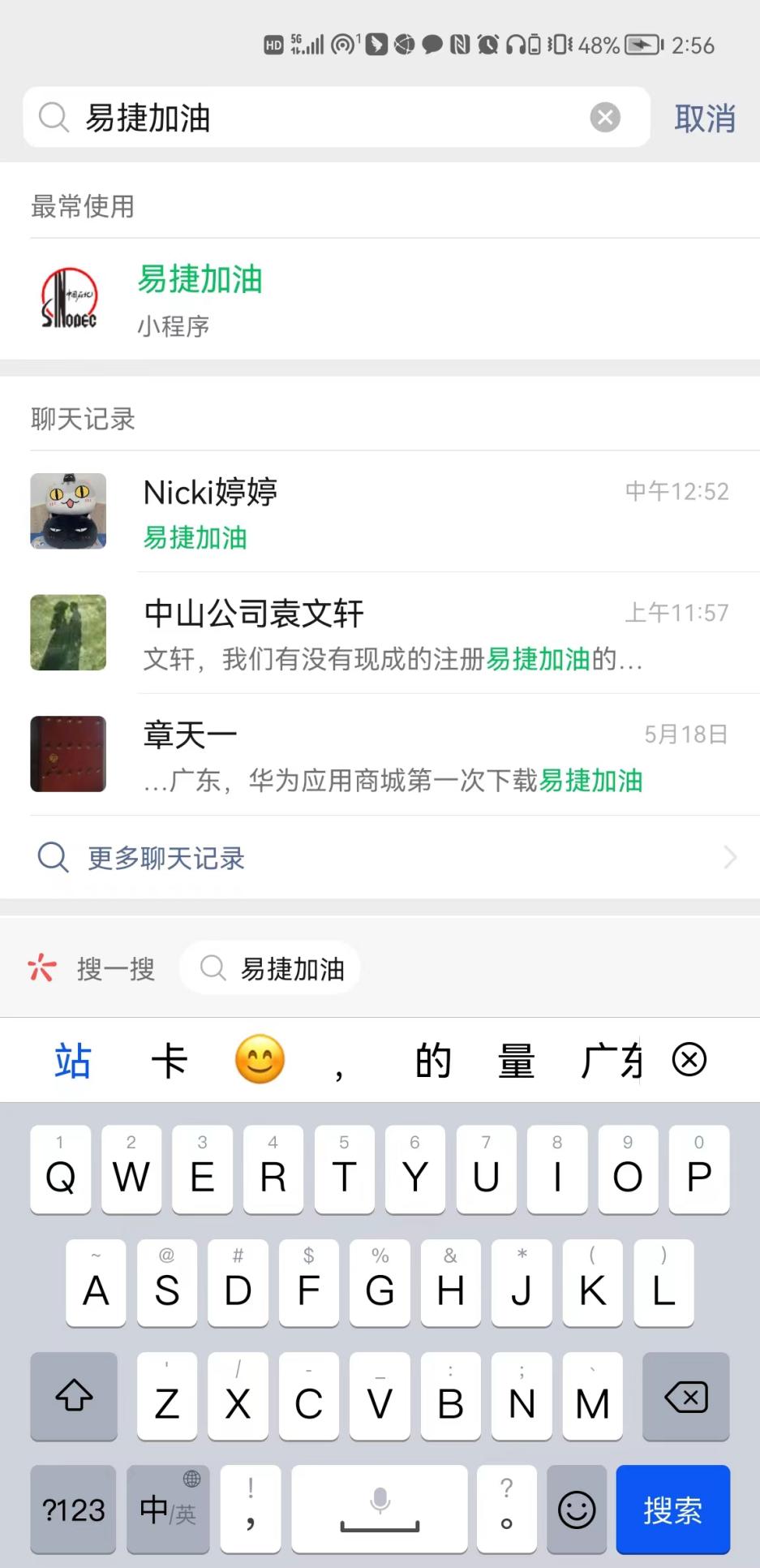 第二步：进入注册界面，输入    第三步：进行实名认证，手机号码、验证码注册          开户省选择广东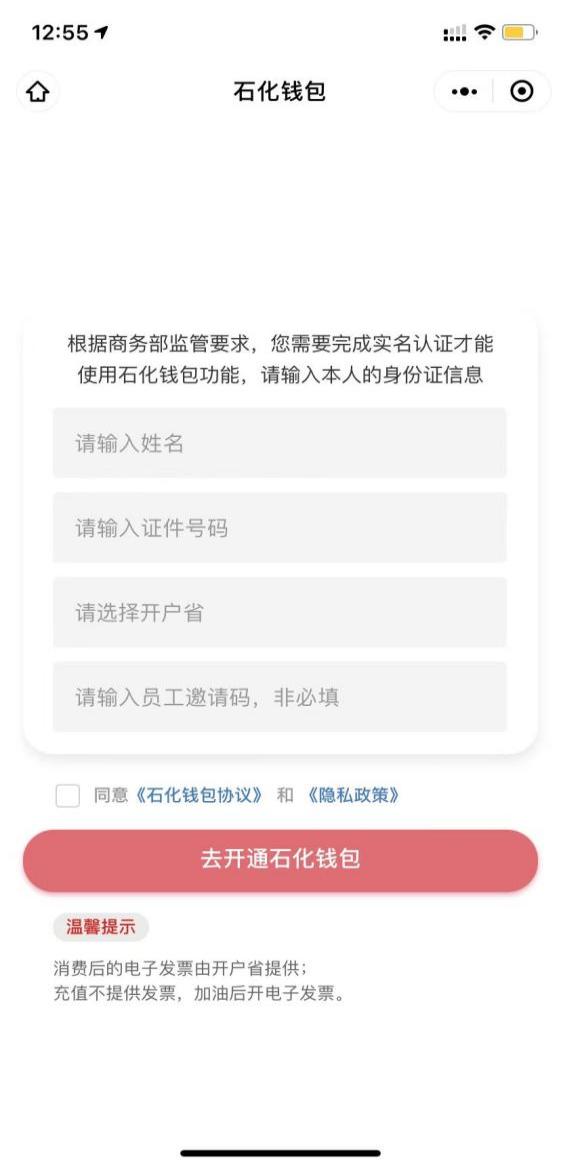 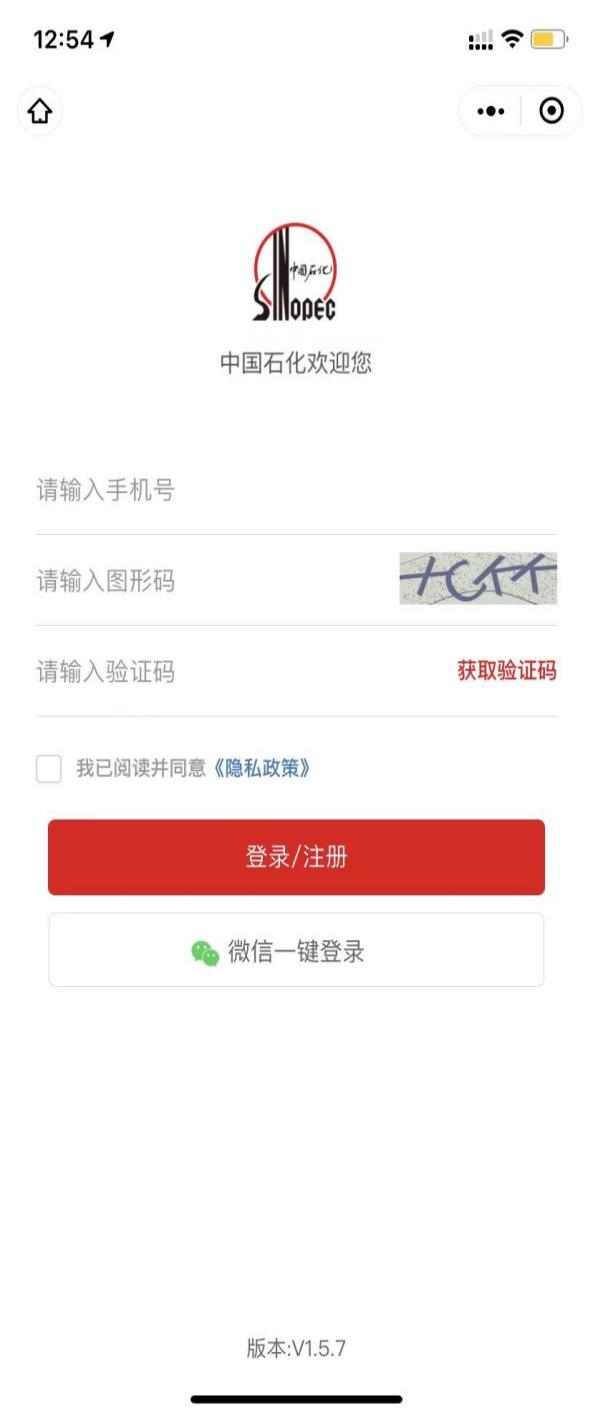 第四步：人脸识别认证后，开通石化钱包，选择同步开通石化权益会员，等级类型选择“柴油”，点击确认开通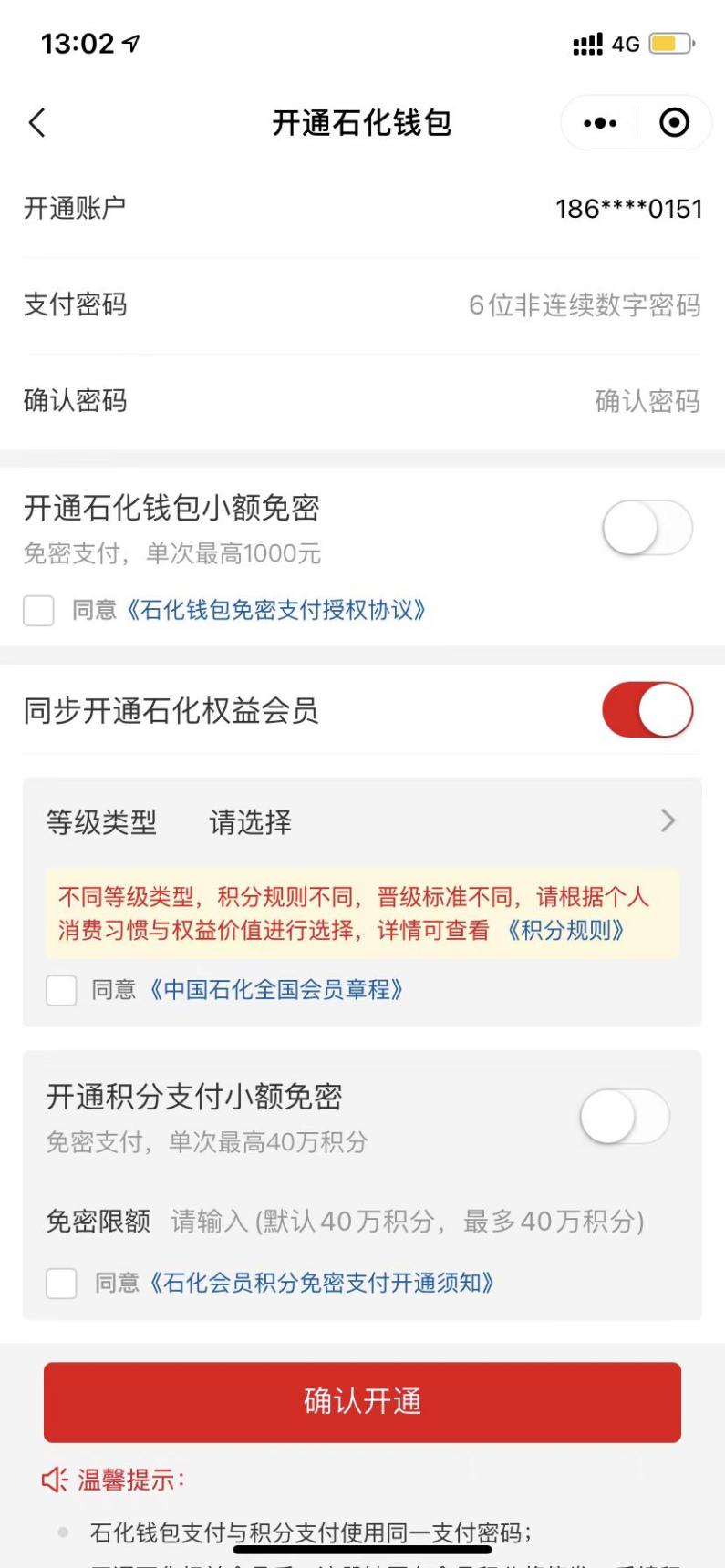 二、单位客户办卡指引（一）扫描二维码进入加油卡业务指引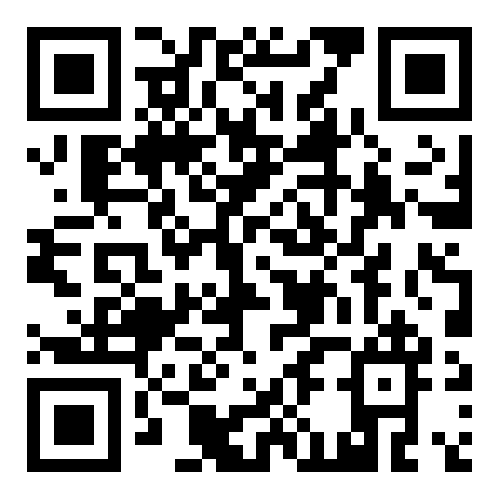 （二）查询办卡流程第一步：选择单位卡业务       第二步：选择单位卡开户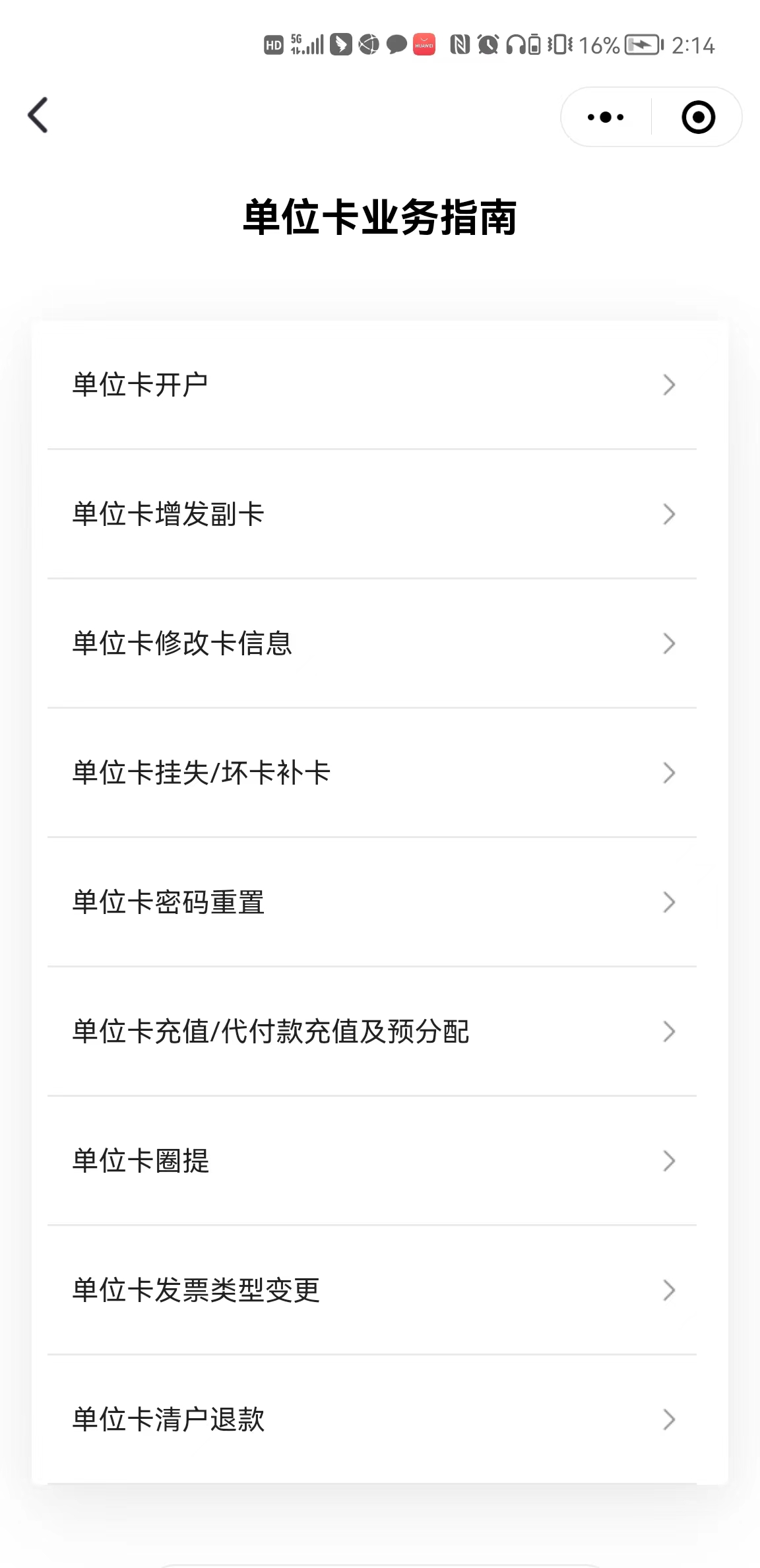 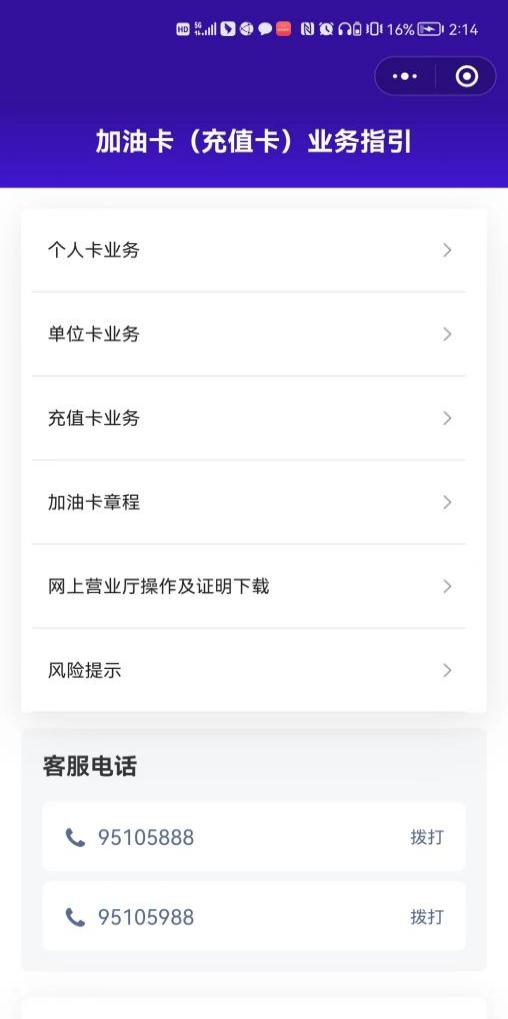 第三步：根据办理指南准备     第四步：点击增发副卡相关资料                   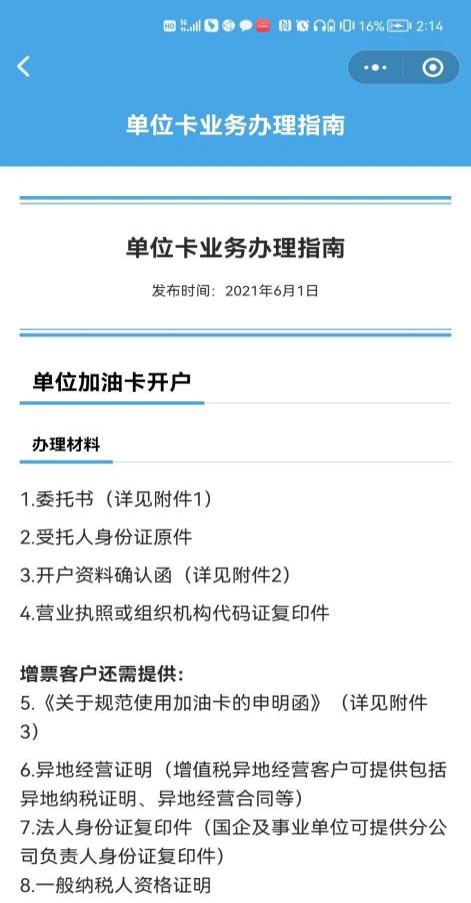 第五步：根据办理指南准备相关资料 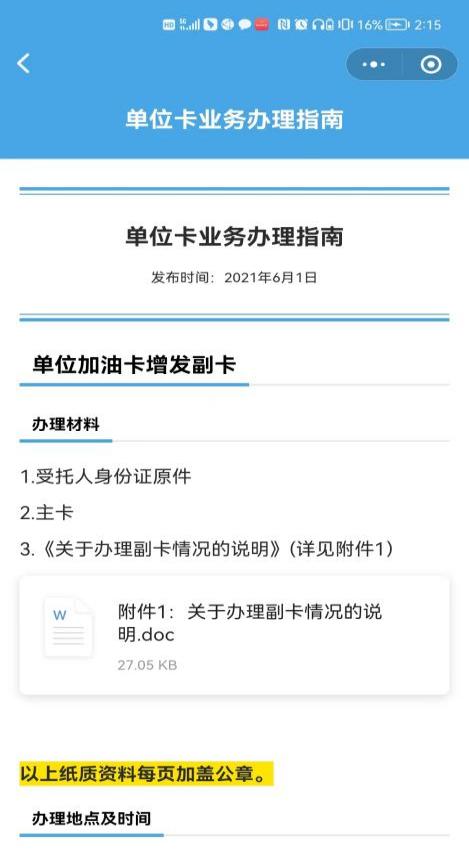 附件2中油电子卡申办指引（农机专属）一、个人用户（办理电子卡）（一）“中油好客e站”APP下载1．手机打开浏览器，输入下载地址:(http://app.95504.net/page/toAppDownLoad）或扫描二维码，打开APP下载页面，在下载页面点击【立即下载】按钮下载安装包。2．下载完成后按照手机提示步骤完成APP安装。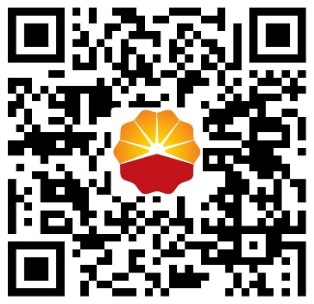 安卓手机：通过微信扫描二维码跳转到下载页面，右上角点击使用浏览器打开页面后进行下载。苹果手机：通过扫描二维码下载或者在App Store中搜索“中油好客e站”进行下载。（二）个人农机专属卡申领中石油广东销售公司提前将农机个人用户信息维护，农机用户成功申请企业专属卡后自动享受加油优惠（用户通过APP“企业专属卡”入口申请，申请成功后卡面显示“农机专属”图样）。1.用户已有电子卡申请农机专属卡。先确认“我的油卡-电子卡”的开户地是否广东省内地市，如果不是请先做归属地变更，否则无法享受广东省内农机用油专属优惠。具体操作流程如下图：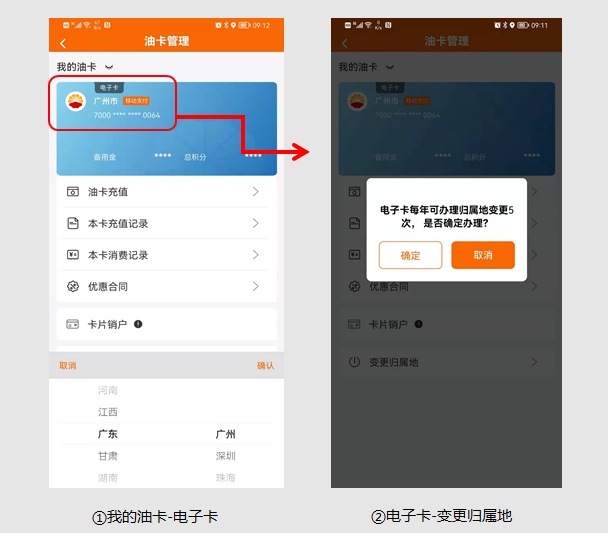 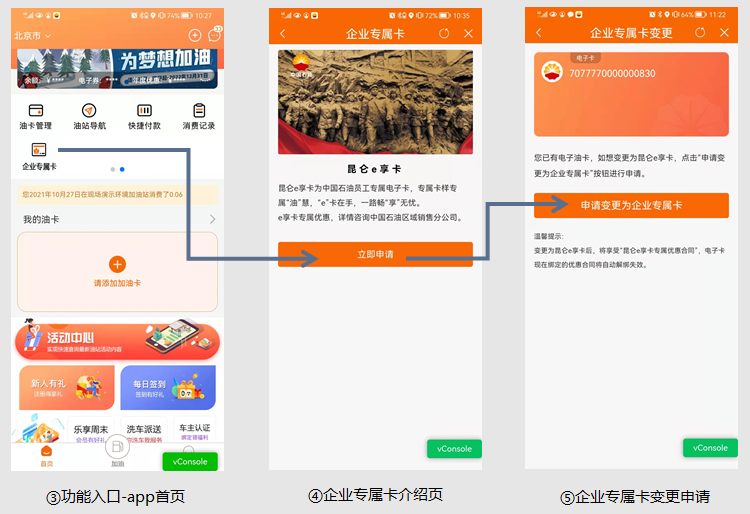 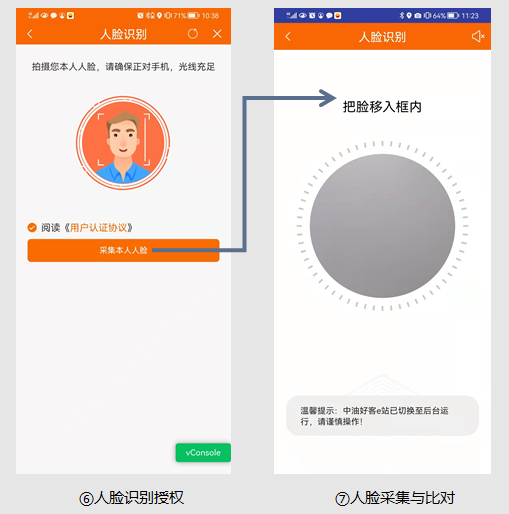 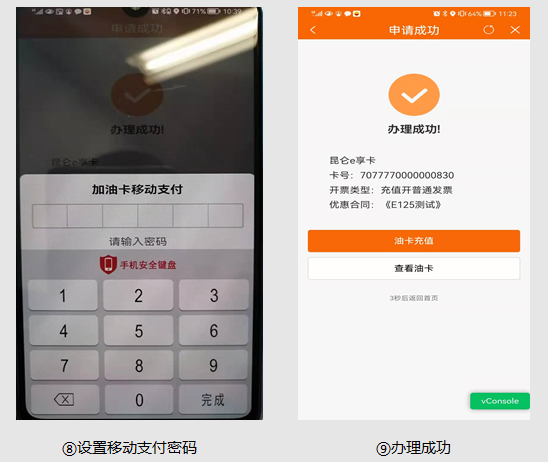 2. 未申请电子卡用户申请农机用户专属卡。用户直接通过APP“企业专属卡”入口申请。具体操作流程如下图：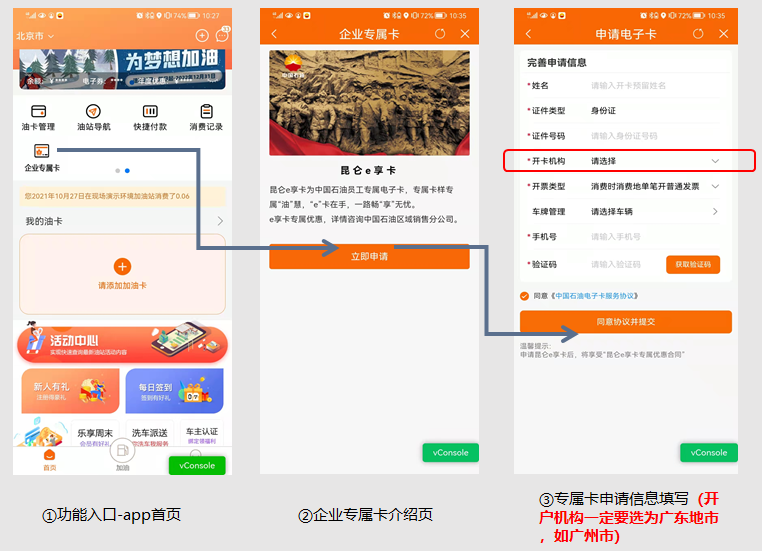 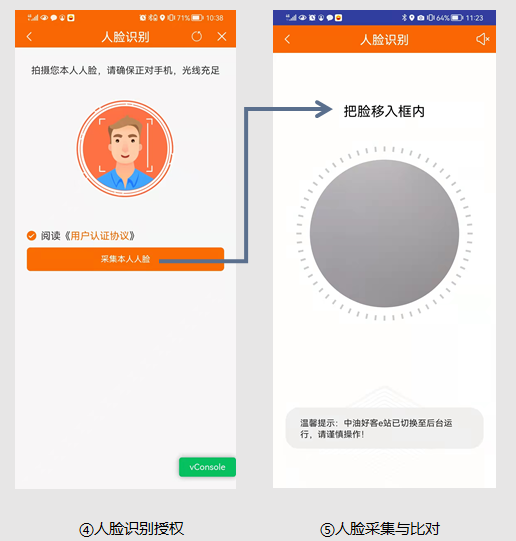 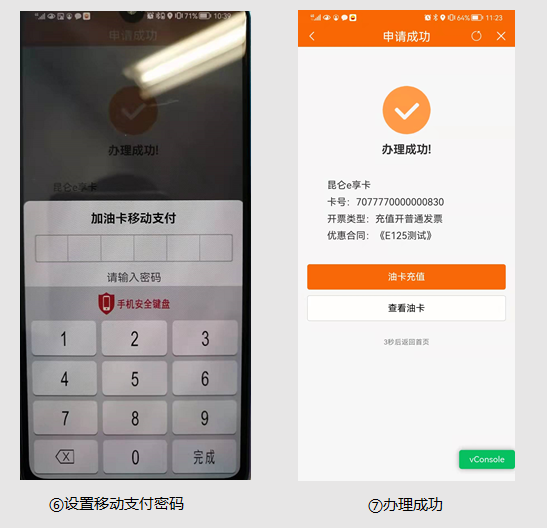 （三）农机专属卡使用农机专属卡申请成功后，点击APP“油卡充值”入口或选择电子卡右上角“充值”入口进行油卡充值，即可进行加油消费并享受优惠。二、单位用户（办理实体卡）符合政策要求的单位用户，提前跟当地分公司联系人联系确认，到所属分公司办公点或加油站现场办理单位实体卡，一个主体可办理一张主卡，多张副卡，享受加油立减优惠。附件3中石化公司“农机驿站”试点加油站（第一批）序号地市县区油站名称油站地址1韶关曲江沙溪韶关市曲江区106国道沙溪镇中心坝村2汕尾陆丰正天陆丰市城东镇水乾路段3江门开平利安南开平市百合镇乌金圩89号4茂名电白顺兴电白县小良镇南塘开发区